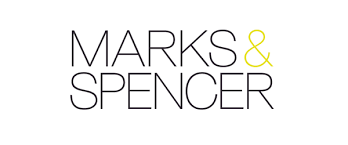 The local Marks & Spenser store in Berwick have chosen the Grove School as their charity to support this year. Keep checking the school website for updates of events and fund raising going on.